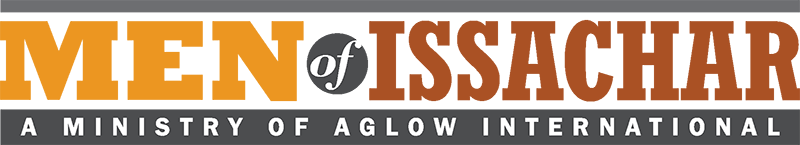 Los Hombres de Isacar - 
Aglow Son Hombres Con Espíritu GuerreroA inicio del 2015, los grupos de hombres se dieron a conocer como Hombres de Isacar-Aglow Internacional (HDI). Los hombres de Isacar son entendidos en los tiempos en los que están viviendo. Dios está buscando a verdaderos adoradores, a personas que busquen Su corazón. Dios está levantando un nuevo ejército de sacerdotes, profetas y reyes.Los grupos de Hombres de Isacar son dirigidos por hombres, son para hombres y, por lo general, tienen de 3 a 5 líderes. Los hombres son atraídos al mover de Dios en las reuniones de Aglow y quieren las mismas experiencias. En Aglow, los grupos de hombres y los grupos de mujeres funcionan según los lineamientos del Manual Local Internacional para grupos Aglow de mujeres y hombres. Los grupos de HDI se relacionan directamente con el liderazgo nacional y con el director de HDI.Además de seguir esos lineamientos, a continuación detallamos unos procedimientos específicos para los HDI. ¿Quién es un Hombre de Isacar?Dios está preparando una compañía de hombres para que sean sacerdotes, profetas y reyes que vayan tras el corazón de Dios y no el propio...Un siervo que es humilde y honorable y que no necesita recibir la atención. Él está presente aun cuando su presencia entre una multitud pasa desapercibida. Aunque cuando no está cerca, se percibe su ausencia...Un hombre con un corazón de compasión y expresiones de adoración...Alguien que está listo para abrazar su llamado y su herencia para servir a los propósitos de Dios... lleno de entendimiento para discernir los tiempos...1 Crónicas 12:32… “De la tribu de Isacar... Todos estos hombres entendían las señales de los tiempos y sabían cuál era el mejor camino para Israel…”Isacar significa “recompensado” y, en inglés, tiene la acepción, “aquel que trae consigo obsequios”.Declaración de Identidad de Los Hombres de IsacarHombres de Isacar – Aglow Internacional es un grupo firme de sacerdotes, profetas y reyes que aportan sus talentos, que soportan las cargas de los otros, trabajando en humildad, espíritu de servicio, honra y compasión, y que están dispuestos a recorrer el camino menos transitado si el camino es el correcto. Entendemos los tiempos y vamos tras el corazón de Dios en adoración, rodeados de recompensas... levantando, avanzando, manifestando la Palabra de Dios en la Tierra. Somos intercesores trabajadores que producen el cambio.Hay dos Maneras de Iniciar un Grupo de Hombres de IsacarComo un Grupo comunitario de HDI, que cuenta con los 3 a 5 hombres requeridos para formar un comité. Como un Grupo dirigido cuando no hay suficientes hombres disponibles para formar el comité de un grupo comunitario, entonces 1 o 2 hombres pueden afiliarse como un Grupo dirigido. La tabla a continuación muestra algunos ejemplos de grupos dirigidos.Relación de Los Grupos Dirigidos Con Los 
Grupos Comunitarios de Hombres de Isacar (HDI)En un Grupo comunitario 3 a 5 hombres forman el comité y trazan metas para extenderse hacia otros hombres y reunirlos en su comunidad. En un Grupo dirigido son 1 o 2 hombres los que tienen pasión por uno de los objetivos y se extienden en su pueblo con ese objetivo en mente, a la vez que procuran que otros se les unan.El objetivo de un grupo dirigido es crecer para convertirse en un Grupo comunitario de HDI, que abarca varios objetivos, según las fortalezas y dones de los hombres involucrados.Un Grupo dirigido también puede ser una extensión de un Grupo comunitario de HDI que se concentra en una pasión en especial.Hay un proceso de afiliación aparte disponible para los Grupos dirigidos y los Grupos comunitarios. (Ambos grupos utilizan el mismo tipo de formulario.) Cuando los Grupos dirigidos pasan a formar parte de un Grupo comunitario (o crecen para convertirse en uno), el facilitador del Grupo dirigido pasa a formar parte del equipo de liderazgo del grupo más grande y así promover la visión de Aglow y el propósito de su grupo.Animamos a que los Grupos dirigidos se reúnan con un Grupo comunitario, si hay uno disponible.Cada grupo de HDI es un lugar de visión, oración, adoración y ministración para todos los que asisten.Animamos a todos los Grupos de HDI en una comunidad a que se apoyen mutuamente en las oportunidades ministeriales y en la visión. Esperamos que todos los grupos operen según los mandatos, visión ministerial y declaración de misión de Aglow Internacional. Todos los grupos de HDI deben diezmar a su liderazgo nacional de Aglow y seguir los lineamientos de la Asociación Mundial.¿Cuáles Líderes Supervisan A Un 
Grupo Comunitario HDI O A Un Grupo Dirigido?Hay una diversidad de maneras en las que una persona se entera de HDI... de una persona en el ministerio de Aglow de su nación, a nivel nacional o en una Conferencia Mundial de Aglow, o a través de su liderazgo nacional de Aglow, o al leer la carta de noticias de HDI, o directamente de Dave McDaniel, Director de HDI para Aglow Internacional.Después, es importante que usted y los líderes potenciales oren acerca de su participación en un Grupo HDI o de iniciar uno, y comuníquese con el liderazgo nacional de Aglow en su nación o con Dave McDaniel para expresarle su interés.Los líderes de Hombres de Isacar se comunican estrecha y libremente con Dave McDaniel, Director de HDI al correo-e davemcdaniel@aglow.org .Además, es importante que se relacionen directamente con el liderazgo nacional de Aglow en su nación.Si aún no se hna comunicado con su liderazgo nacional de Aglow y si no saben quién es la persona, Dave McDaniel puede brindarles la información. Si su nación no tiene un líder nacional de Aglow, deben escribir directamente a la Oficina Mundial - Departamento de Relaciones Internacionales a la dirección:Global Field Office – International
Aglow International
P.O. Box 1749
Edmonds, WA 98020-1749, USA 
Correo-e: intl.fieldoffice@aglow.orgCómo Afiliarse Como Un Grupo Comunitario HDI de Aglow Una vez el líder nacional y Dave McDaniel están de acuerdo en que inicie un Grupo comunitario de Hombres de Isacar, recibirán de parte del liderazgo nacional de Aglow en su nación o de Dave McDaniel, Director de HDI, una copia de los lineamientos de HDI que incluye dos formularios:Afiliación HDI (este formulario también sirve como Formulario de Cambio de Información) Cuestionario de liderazgo de HDIRespondan estos dos formularios:Cada posible líder de HDI debe leer cuidadosamente el formulario de liderazgo antes de responder las preguntas.Una vez han completado ambos lados del formulario (los formularios pueden ser respondidos y enviados por correo electrónico), envíen las copias así:Envíen por correo electrónico una copia a su liderazgo nacional de Aglow. Son sus líderes nacionales de Aglow los que revisarán la papelería de liderazgo y darán la aprobación para que sirva como líder de HDI de Aglow en su nación. También deberán saber cuál es el tipo de HDI que desean iniciar.Además envíen una copia del correo-e a Dave McDaniel a davemcdaniel@aglow.org Él estará disponible para responder a sus preguntas, darles información adicional y –tan pronto su liderazgo nacional de Aglow les indique que la papelería de liderazgo ha sido aprobada– Dave McDaniel trabajará con ustedes para iniciar su grupo de HDI.Siempre copien a ambos, Dave McDaniel y a su liderazgo nacional de Aglow, en cualquier correo-e que envíen a cualquiera de ellos. Ellos harán lo mismo. Recuerden, su relación es con ambos es decir, con su liderazgo nacional de Aglow y con Dave McDaniel, el Director de HDI.Un Grupo comunitario consiste de 3 a 5 hombres que sirven en el equipo de liderazgo que supervisa las actividades del grupo.Uno sirve como líder/facilitador del HDI de Aglow con 2 a 4 co-líderes de HDI.Una de las maneras en las que Dios está utilizando al ministerio de Aglow es al presentar al Espíritu Santo y Su poder de persona en persona, por eso es importante que todos los líderes en Aglow sean llenos del Espíritu Santo y hablen en lenguas. Cada integrante del comité lleva a cabo las responsabilidades acordadas para trabajar juntos.Ustedes son parte de HDI y también son parte del ministerio de Aglow Internacional en su nación. No es una relación y/o sino una relación con ambos, es decir, con Dave McDaniel, Director de HDI y con su liderazgo nacional de Aglow.Es muy importante que mantengan comunicación con Dave McDaniel y/o con la Junta Nacional para mantenerlos al día de las actividades, los éxitos y problemas que puedan estar enfrentando. Esto les permitirá contar con apoyo en oración y con un amigo maduro y comprensivo que les acompañe en las alegrías y luchas del liderazgo.Asesores para los HDI de Aglow El líder nacional y Dave McDaniel servirán como asesores de los grupos HDI. Cómo Proceder Como Grupo Comunitario HDI de AglowComo comité, deben orar juntos para pedir a Dios su guía y sabiduría al liderar al grupo HDI de Aglow. Es importante pedir por sabiduría piadosa para que Dios les indique cómo presentar a HDI a su comunidad (a sus iglesias, inclusive).Comiencen al seguir los planes y objetivos que escribieron en su formulario de liderazgo. Si sienten que Dios desea cambiar sus planes y objetivos, indíquenselo al líder de Aglow de su nación y a Dave McDaniel.Seleccionen una ubicación y hora para llevar a cabos sus reuniones públicas mensuales. Recomendamos que sea un lugar de reunión público, para que todos se sientan cómodos al asistir. Sin embargo, en ciertos lugares será necesario que las reuniones de HDI se lleven a cabo en hogares, iglesias, o al aire libre. Ya que ustedes querrán anunciar sus reuniones (con volantes, en el periódico, por correo-e, Facebook, etc.) y ayudar a que la gente lo tenga presente, es mejor mantener la misma hora y lugar de mes a mes.Las declaraciones de visión y de misión de Aglow, así como los mandatos, son un excelente punto de partida para alcanzar a la comunidad. Un ambiente acogedor y divertido es un lugar seguro para que se reúnan los hombres, tanto cristianos como no cristianos. Ustedes están íntimamente involucrados en la movilización del plan de Dios en la Tierra. ¡Un solo encuentro con Dios puede transformar totalmente el mundo de un hombre!Vean también la página 19 del Manual Local para leer la lista de ideas para extenderse a la comunidad. La actividad de extensión en un Grupo comunitario de HDI tiene un propósito doble:Reunir a los hombresExtenderse hacia los hombres¿Cómo Maneja Sus Finanzas un Grupo Comunitario HDI?El Grupo comunitario de HDI debe tener suficiente dinero disponible para pagar por el refrigerio en la reunión o para los gastos de viaje del conferencista. Recomendamos que abran una cuenta de banco para su grupo HDI, en donde sean necesarias dos firmas para girar cada cheque. Vean las páginas 65-67 del Manual Local para leer información adicional para los tesoreros locales.Los Grupos dirigidos generalmente no necesitan tener una cuenta de banco. Consulten con su liderazgo nacional si tienen dudas.Cómo Afiliarse Como Un Grupo Dirigido de HDI de AglowSi no hay suficientes varones disponibles para formar un comité para un Grupo comunitario de HDI, 1 o 2 hombres pueden afiliarse como Grupo dirigido. Un Grupo dirigido de HDI de Aglow está diseñado para dar a un grupo pequeño –o remoto—de hombres la oportunidad de relacionarse con Hombres de Isacar en Aglow.Cada grupo dirigido tiene un objetivo. A continuación mencionamos algunos ejemplos. 
(Vean también la tabla en la página 2 de este documento.)Un Grupo dirigido cuenta con 1 o 2 varones que sienten pasión por uno de estos objetivos. Comiencen orando juntos y pidan a Dios que les indique cómo iniciar una extensión en su ciudad, concentrándose en el objetivo que Dios les ha indicado. Durante este tiempo es importante que mantengan estrecha comunicación con su líder nacional de Aglow y con Dave McDaniel, informándoles de lo que sienten que Dios les está dirigiendo a hacer en la comunidad.Una vez el líder nacional y Dave McDaniel están de acuerdo en que inicie un Grupo dirigido de Hombres de Isacar, recibirán de parte del liderazgo nacional de Aglow en su nación o de Dave McDaniel, Director de HDI, una copia de los lineamientos HDI que incluye dos formularios:Afiliación HDI (este formulario también sirve como Formulario de Cambio de Información) Cuestionario de liderazgo de HDIRespondan estos dos formularios:Cada posible líder de HDI debe leer cuidadosamente el formulario de liderazgo antes de responder las preguntas.Una de las maneras en las que Dios está utilizando al ministerio de Aglow es al presentar al Espíritu Santo y Su poder de persona en persona, por eso es importante que todos los líderes en Aglow sean llenos del Espíritu Santo y hablen en lenguas. Cada integrante del Grupo dirigido lleva a cabo las responsabilidades acordadas para trabajar juntos.Una vez han completado ambos lados del formulario (los formularios pueden ser respondidos y enviados por correo electrónico), envíen las copias así:Envíen por correo electrónico una copia a su liderazgo nacional de Aglow. Son sus líderes nacionales de Aglow los que revisarán la papelería de liderazgo y darán la aprobación para que sirva como líder de HDI de Aglow en su nación. También deberán saber cuál es el tipo de HDI que desean iniciar.Además envíen una copia del correo-e a Dave McDaniel a davemcdaniel@aglow.org Él estará disponible para responder a sus preguntas, darles información adicional y –tan pronto su liderazgo nacional de Aglow les indique que la papelería de liderazgo ha sido aprobada– Dave McDaniel trabajará con ustedes para iniciar su Grupo dirigido HDI.Siempre copien a ambos, Dave McDaniel y a su liderazgo nacional de Aglow, en cualquier correo-e que le envíen a cualquiera de ellos. Ellos harán lo mismo. Recuerden, su relación es con ambos, es decir, con su liderazgo nacional de Aglow y con Dave McDaniel, el Director de HDI.Es muy importante que mantengan comunicación con Dave McDaniel y/o con la Junta Nacional para mantenerlos al día de las actividades, los éxitos y problemas que puedan estar enfrentando. Esto les permitirá contar con apoyo en oración y con un amigo maduro y comprensivo que les acompañe en las alegrías y luchas del liderazgo.Comiencen al seguir los planes y objetivos que escribieron en su formulario de liderazgo. Si sienten que Dios desea cambiar sus planes y objetivos, indíquenselo al líder de Aglow de su nación y a Dave McDaniel.Asociación Mundial En Aglow InternacionalLos miembros de un Grupo de HDI afiliado deben estar de acuerdo en hacerse Socios Mundiales de Aglow en su nación o a través de Aglow Internacional. En la página 103 del Manual Local Internacional para grupos Aglow de mujeres y hombres encontrarán información de la Asociación Mundial. Nuestra sugerencia para diezmar desde HDI es la siguiente:Los grupos HDI diezman a su liderazgo nacional.El liderazgo nacional diezma de estas cantidades recibidas de HDI, entregándolo a HDI Internacional en las oficinas mundiales de Aglow. Esto ayudará a apoyar el crecimiento del ministerio en Aglow.Propósito de los grupos comunitarios 
Hombres de IsacarTrabajar las fortalezas/dones de cada hombre¿Cómo puede cada uno usar sus dones y fortalezas para cumplir su destino? ¿Cómo puede un hombre avanzar en su camino para saber quién es en Cristo y cuál es la identidad que refleja la forma en que es conocido en el cielo?Que cada uno se apropie de sus fortalezas/dones para dirigirlos como oportunidades de servicioOraciónAdoraciónCrecimiento y Desarrollo personalEvangelismo y transformaciónServicioAmistad y acompañamientoGrupos comunitarioGrupo Comunitario de HDIGrupo Comunitario de HDIGrupo Comunitario de HDIGrupo Comunitario de HDIGrupo Comunitario de HDIGrupo Comunitario de HDIObjetivo:OraciónObjetivo:AdoraciónObjetivo: Evangelismo TransformaciónObjetivo: Crecimiento y desarrollo personalObjetivo:ServicioObjetivo:Amistad/ AcompañamientoOraciónAdoraciónEvangelismo/TransformaciónCrecimiento y desarrollo personalServicioAmistad/AcompañamientoSi su Grupo dirigido es una extensión de un Grupo comunitario de HDI local, compartan con los líderes del Grupo comunitario lo que Dios está indicándoles hacer y reciban su aprobación antes de proceder.